Make a difference and become a part of the Capital Regional District’s vibrant future!  Located in one of the world’s premier places to live, work and visit, the Capital Regional District (CRD) strives to create liveable, vibrant communities, practice exemplary environmental stewardship and build a prosperous and sustainable economy.  We are an outcome driven, high performance organization respected for its commitment to the citizens we service and the services we provide.Manager, SafetyHuman Resources and Corporate SafetyAs part of a team dedicated to service excellence, this professional local government position provides hands-on professional services and leadership for the CRD within the Human Resources and Corporate Safety service area.  Reporting to a senior occupational health and safety leader, and working closely with and providing leadership to a team of professional staff, the Manager - Safety provides leadership and oversight for a range of Occupational Health and Safety (OH&S) initiatives and programs.  With exceptional understanding of and experience in OH&S, the Manager provides professional support and leadership to the ongoing development, implementation, coordination and administration of the CRD’s occupational health and safety programs and initiatives, including those related to operational and capital programs.  To be successful in this role, the ideal candidate will have a Degree in a related field and significant relevant professional OH&S experience, preferably in a unionized environment. A Canadian Registered Safety Professional (CRSP) designation, or eligibility, is required.  A full detail of requirements is posted in the description on the CRD website.This is your opportunity to work with an organization that is leading the way and making a difference to the sustainability of the Capital Region.  To further explore this exciting opportunity, please visit our web site at www.crd.bc.ca “Careers”.  Competition #21/297.  Review of applications received will commence on December 13, 2021, and you are encouraged to submit your application prior to this date for full consideration; however, the competition will remain open until a successful candidate is found or until otherwise advised on our website.The Capital Regional District wishes to thank you for your interest and advises that only those candidates under active consideration will be contacted.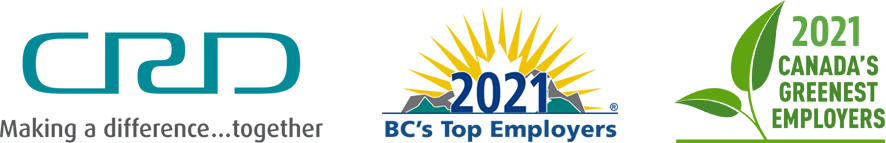 